First Name: ____________________ Last Name: ____________________ Middle Initial: ____Year of Birth: ______Credentials: ______________ Title of Profession: _______________________Education: _______________ Place of Education: _______________________Year graduated: ___________ Year of Licensure: ________________________ Country of Licensure: ______ State of Licensure: ______ License Number: ____________________Email address: ________________________________________Telephone:___________________________________________ Work    Cell    Other     Website or Blog: ______________________ Shipping address (for products to be mailed for review)Mailing Address: _____________________City: _______________________________State/Providence: _____________________ZipCode/PostalCode: __________________Country: ____________________________I have read and agree to the reviewer Code of Ethics:  Yes     No      I understand that I am not guaranteed to be paid for any time spent or research journals/articles purchased. I understand if I am paid I will need to provide my Employer Identification Number (EIN) to Counselor’s Choice Award for tax purposes Yes     No      I choose to volunteer my time     Do you have any special skills or credentials that you specialize in (EMDR, Certified Art Therapist, DBT certified, CBT+ certified, etc.)?Please describe your credentials and how your profession has equipped you to serve as a reviewer:Has your license to practice as a counselor ever been revoked or suspended? Yes     No      Why?Is there an age range of clients that you regularly serve? Please tell us your background in reading and reviewing scientific research and academic journals:Please indicate which peer-reviewed journals you frequently read most or other sources of research on current evidence based practice:Are you comfortable reviewing faith based books, products and/or services in order to ensure they match evidence based practice research?For publicity purposes, which status do you prefer?To remain anonymousTo be listed as a reviewer.To be added to our Top Reviewer page on our website After completing this application, email as an attachment it to LeoDeBroeck@counselorschoiceaward.comPlease include a 300 words bio about yourself for the website as a Top Reviewer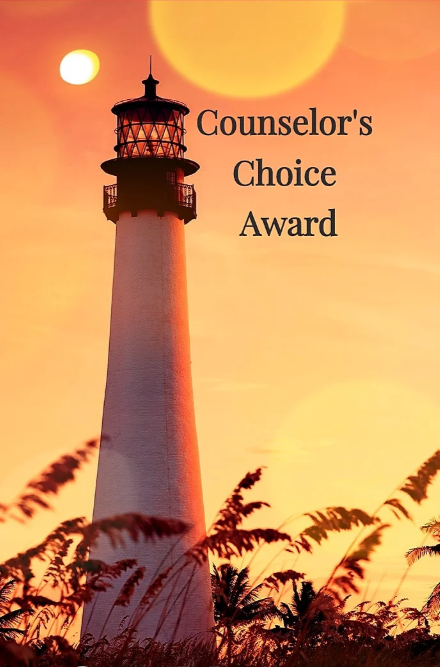 